PROIECT nr. 22DECIZIE nr.3/___din ___ mai 2023Cu privire la casareabunurilor materialeÎn legătură cu expirarea duratei termenului de funcţionare utilă şi uzurii 100% a bunurilor materiale – foi de ardezie; având procesul verbal al comisiei de casare, urmare a prevederilor Instrucţiunii cu privire la evidenţa contabilă în contabilităţile centralizate din cadrul primăriilor satelor (comunelor), oraşelor, aprobată prin Ordinul Ministerului Finanţelor nr.94 din 19.07.2010; art.8 din HG 500/1998 despre aprobarea Regulamentului privind casarea bunurilor uzate, raportate la mijloace fixe; Instrucţiunii cu privire la evidenţa contabilă în instituţiile publice aprobată prin Ordinul Ministerului Finanţelor nr.93 din 19.07.2010, compartimentul - mijloace fixe; Regulamentului privind inventarierea, aprobat prin Ordinul MF nr.60 din 29.05.2012; în conformitate cu art.14 al Legii nr.436/2006 privind administraţia publica locală cu modificările şi completările ulterioare; Legea nr.100/2017 privind actele normative cu modificările şi completările ulterioare; având avizele comisiilor de specialitate, Consiliul orășenesc Anenii Noi,DECIDE: 1. Se permite casarea bunurilor materiale uzate  100 % ale Primăriei or. Anenii Noi, foi de ardezie – 500 bucăţi.2. Se acceptă realizarea bunurilor  materiale / foi de ardezie/-  350 bucăţi, a câte 20 lei bucata, suma din vânzarea bunului va reveni pe contul Primăriei or. Anenii Noi.3. Contabilul – şef va asigura casarea mijloacelor fixe uzate şi va efectua modificările corespunzătoare în evidenţa contabilă a fondurilor fixe în conformitate cu legislaţia în vigoare.3. Prezenta decizie se aduce la cunoştinţă publică prin plasarea în Registrul de Stat al Actelor Locale, pe pag web şi panoul informativ al instituţiei.4. Prezenta decizie, poate fi notificată autorității publice emitente de Oficiului Teritorial Căușeni al Cancelariei de Stat în termen de 30 de zile de la data includerii actului în Registrul de stat al actelor locale.5. Prezenta decizie, poate fi contestată de persoana interesată, prin intermediul Judecătoriei Anenii Noi, sediul Central (or. Anenii Noi, str. Marțișor nr. 15), în termen de 30 de zile de la comunicare.6. Controlul asupra executării prezentei decizii se atribuie dlui Maţarin A., primar.Președintele ședinței:                                                                     Contrasemnează: Secretara Consiliului orășenesc                                                  Rodica MelnicVotat: pro -   , contra -   , abţinut –  CONSILIUL ORĂŞENESCANENII NOI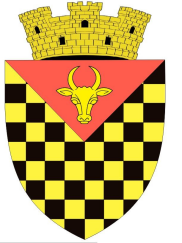             ГОРОДСКОЙ СОВЕТ                 АНЕНИЙ НОЙMD 6501 or. Anenii Noi, str. Suvorov, 6 tel/fax 026522108, consiliulorasenesc@gmail.comMD 6501, г.Анений Ной, ул.Суворов, 6 тел/факс 026522108,consiliulorasenesc@gmail.comMD 6501, г.Анений Ной, ул.Суворов, 6 тел/факс 026522108,consiliulorasenesc@gmail.com